Document à adresser par courriel à : siao@afus16.frCe document a été établi dans le but de simplifier les demandes de logement accompagné et d’hébergement, tout en répondant aux besoins de la commission d’orientation départementale et du logiciel national SI-SIAO (1).Pour vous aider dans le renseignement de cette fiche, des points sont numérotés vous pouvez vous référer à la notice jointe et téléchargeable sur le site afus16.fr/ onglet SIAO. Si besoin, vous pouvez contacter également la régulation du SIAO via siao@afus16.fr ou aux heures de bureau au numéro de téléphone suivant : 07 49 32 70 61Les informations suivies d’un « * » sont impératives (sans réponse, la demande ne sera pas traitée), et dans la mesure du possible, toutes les informations demandées sont utiles pour être en mesure de proposer une réponse adaptée aux demandeurs.Si votre demande, concerne une demande d’orientation hors département, des informations complémentaires sont nécessaires, veuillez renseigner le formulaire spécifique aux demandes d’orientation hors-département.Prescripteur* (2) : 								 Structure* : 									 Date de la demande : 		Téléphone* : 					 Mail* : 					Autre(s) intervenant(s) auprès du ménage :Nom : 				 fonction : 				Tél : 			Mail : 						Nom : 				 fonction : 				Tél : 			Mail : 						Nom : 				 fonction : 				Tél : 			Mail : 						Identification du (des) demandeur(s) Situation de famille :  	Célibataire		Concubin		Marié	PACS   		Séparé		DivorcéVeuf			En cours de regroupement familial	Envisagé  Autres informations sur le ménage Autres membres du ménage :Cette demande est-elle liée à des violences conjugales ou intrafamiliales ? : OUI    NON   Le ménage est-t-il d’origine étrangère : OUI    NON   Si oui préciser si : UE  , Hors UE  ou Apatride Possède-t-il un document d’identité* ?      OUI    NONSi oui, lequel* : 					 Date de validité* : 				 Numéro AGDREF*(6) : 										Niveau de compréhension du Français (oral/écrit) et langues parlées (7) : 			Cours de français, en cours avec 		 Besoin : OUI  NON Souhaité : OUI  NON   Si le ménage a des besoins spécifiques à prendre en compte, merci de le préciser : 														Si présence d’animaux lesquels et combien : 																			Situation financière et d’activité  Ressources (8),    Si oui, de quelle nature et de quels montants : 							Si emploi, préciser type de contrat CDD, CDI, intérim : 						Le cas échéant, indiquer les dates de fin de droits ou de fin de contrat : 				Commentaires :Estimation des charges courantes du ménage (montant mensuel) : 				Autres charges (notables à signaler) : 								Estimation du reste à vivre ?Dossier de surendettement :     OUI    NON         Décision : 					Mesure de protection :	     OUI    NON     	Si oui, laquelle ? 				 Exercée par : 					 Organisme : 					Autre mesure d’accompagnement budgétaire : 																		Parcours résidentiel Statut actuel d’occupation du ménage (9) :Hébergé  Logé chez un tiers  Collectif  Semi-collectif   Diffus  Squat/ Campement  Rue Si logement autonome : Bailleur :  Privé    Public          	 Date d’entrée dans les lieux : 				Évaluation par le prescripteur des compétences et savoirs être du ménage au regard de l’hébergement ou du logement actuel (entretien du logement, relations de voisinage, paiement éventuel d’une participation financière etc…)Expériences au regard du logement (présence / absence d’expérience locative, éventuelle procédure d’expulsion…) : 																																																											 Adhésion du ménage à un accompagnement social :Si le ménage est sans logement, une demande auprès des organismes publics de l’habitat a-t-elle été faite ? OUI  NON	Date : 		/	/		N° d’enregistrement 			Date du dernier renouvèlement 								La demande du ménage est-elle inscrite sur SYPLO ? (10) :   OUI  NONQuelles sont les différentes démarches que le ménage a déjà réalisées dans sa recherche de logement ou d'hébergement ? (Demande ASLL, DALO, autre, …) : Situation de santé. Pathologie ou addiction nécessitant une prise en charge particulière (si besoin) :Si suivi santé, merci d’indiquer les noms et coordonnées des intervenants médicaux : Motif de la demande (à remplir par le ménage). Qu’est-ce qui vous conduit à faire une demande auprès de nos services ? : Quelles sont vos disponibilités pour un entretien ?Lundi 	 matin        apm      Mardi	 matin       apm     Mercredi     matin        apm     Jeudi	 matin        apm     Vendredi matin       apm      Si vous avez des contraintes de disponibilités, merci de les préciser :  																Le prescripteur doit joindre à cette demande un rapport social*  Informations importantes Les informations recueillies font l'objet d'un traitement informatique destiné à centraliser les demandes, à les orienter, à enregistrer les admissions et suivre le nombre de places disponibles au sein des structures d'hébergement et de logement. Le destinataire des données est l’opérateur du Service Intégré d'Accueil et d'Orientation, sa commission d’orientation, et les associations et services en mesure de vous proposer une réponse.Conformément à la loi informatique et libertés du 6 janvier 1978 modifiée en 2004, vous bénéficiez d'un droit d'accès et de rectification aux informations qui vous concernent, que vous pouvez exercer en vous adressant à AFUS16- SIAO – BP61024 – Angoulême Cedex 2. Après avoir été informé, il est obligatoire de signer la demande précédée de la mention « Lu et approuvé » DOCUMENT UNIQUE D’ORIENTATION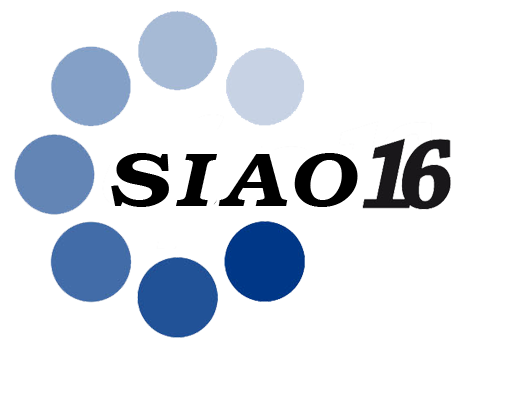 Demandeur (3) Co-DemandeurNom* Nom d’usage (4)Prénom*Sexe*Date naissance*Nationalité*Lien de parenté avec le demandeur/ Co-demandeurSituation professionnelleN° allocataire CAFAdresse ou Domiciliation*Téléphone*Nom / PrénomDate de naissance (5)À charge OUI/ NONCommentairesLieu et date : 	Signature(s) du ménage : 